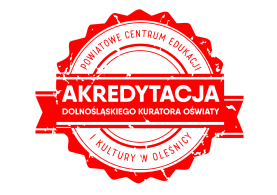 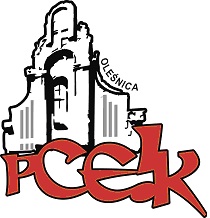 ZAPRASZAMY NA KONFERENCJĘKOD:  K18Adresaci:  Nauczyciele języków obcych PROGRAM KONFERENCJI: wyzwania w dydaktyce języków obcych w trakcie wdrażania kolejnych etapów reformy edukacji, kompetencje kluczowe nauczycieli języków obcych a wyzwania reformy, projekty językowe w nowej odsłonie, nowoczesny warsztat nauczyciela języków obcych.Termin –    2 kwietnia 2019 r.      godz. 15:00Czas trwania – 4 godziny dydaktyczneTematy, prowadzący  -  „Kształtowanie kompetencji kluczowych na języku obcym” - Anna Abramczyk - doradca metodyczny WCDN Wrocław, egzaminator gimnazjalny i maturalny, współpracuje z OKE we Wrocławiu, autorka publikacji metodycznych dla nauczycieli języków obcych oraz pomocy dydaktycznych dla uczniów, eskspert MEN.„Dołącz do eTwinning - nowoczesny projekt językowy w szkole” - Agata Górkowa - ambasadorka programu eTwinnig w województwie dolnośląskim, trenerka warsztatów komputerowych.„Metoda SITA na lekcji języka obcego w szkole” - Karolina Skoczylas -  nauczycielka języka angielskiego w SP w Międzyborzu.Kierownik merytoryczny  - Marta Richter-Lesicka - konsultant PCEiK ds. edukacji języka angielskiego.Osoby zainteresowane udziałem w formie doskonalenia prosimy o przesyłanie zgłoszeń do 31.03.2019 r. Zgłoszenie na szkolenie następuje poprzez wypełnienie formularza (załączonego do zaproszenia) i przesłanie go pocztą mailową do PCEiK. Ponadto przyjmujemy telefoniczne zgłoszenia na szkolenia. W przypadku korzystania z kontaktu telefonicznego konieczne jest wypełnienie formularza zgłoszenia w dniu rozpoczęcia szkolenia. Uwaga! Ilość miejsc ograniczona. Decyduje kolejność zapisów.verteOdpłatność:● nauczyciele z placówek oświatowych prowadzonych przez Miasta i Gminy, które podpisały z PCEiK porozumienie dotyczące doskonalenia zawodowego nauczycieli na 2019 rok oraz z placówek prowadzonych przez Starostwo Powiatowe w Oleśnicy –  bezpłatnie●  nauczyciele z placówek oświatowych prowadzonych przez Miasta i Gminy, które nie podpisały z PCEiK porozumienia dotyczącego doskonalenia zawodowego nauczycieli na 2019 rok, nauczyciele z placówek niepublicznych  – 50 zł*  w przypadku form liczących nie więcej niż 4 godziny dydaktyczne i realizowanych przez konsultanta/doradcę  metodycznego zatrudnionego w PCEiK.Wpłaty na konto bankowe Numer konta: 26 9584 0008 2001 0011 4736 0005Rezygnacja z udziału w formie doskonalenia musi nastąpić w formie pisemnej (np. e-mail), najpóźniej na 3 dni robocze przed rozpoczęciem szkolenia. Rezygnacja w terminie późniejszym wiąże się z koniecznością pokrycia kosztów organizacyjnych w wysokości 50%. Nieobecność na szkoleniu nie zwalnia z dokonania opłaty.